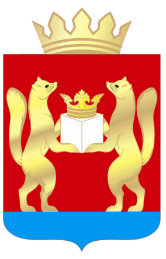 ТАСЕЕВСКИЙ РАЙОННЫЙ СОВЕТ ДЕПУТАТОВКРАСНОЯРСКИЙ КРАЙРЕШЕНИЕот «15» сентября 2021 г. № 11-5Об утверждении Правил аккредитации журналистов средствмассовой информации при Тасеевском районном Совете депутатовВ целях реализации абзаца 2 статьи 48 Закона Российской Федерации от 27.12.1991 № 2124-1 «О средствах массовой информации», руководствуясь пунктом 7 части 2 статьи 32 Устава Тасеевского района Красноярского края, Тасеевский районный Совет депутатов РЕШИЛ:          1. Утвердить Правила аккредитации журналистов средств массовой информации при Тасеевском районном Совете депутатов согласно Приложению.          2. Решение вступает в силу в день, следующий за днем его официального опубликования на сайте trsd.ucoz.ru Тасеевского районного Совета депутатов, следующий за денем его официального опубликования в газете «Сельский труженик»Председатель Тасеевского	                                     Глава Тасеевского районарайонного Совета депутатов	               С.Е. Варанкин                                                            К.К. Дизендорф Приложение к решению Тасеевского районного Совета депутатов от 15.09.2021  №11-5ПРАВИЛААККРЕДИТАЦИИ ЖУРНАЛИСТОВ СРЕДСТВ МАССОВОЙ ИНФОРМАЦИИ ПРИ ТАСЕЕВСКОМ РАЙОННОМ СОВЕТЕ ДЕПУТАТОВ1. Общие положения1.1. Целью настоящих Правил является создание условий для:- реализации принципа гласности деятельности Тасеевского районного Совета депутатов;- укрепление и совершенствование взаимодействия Тасеевского районного Совета депутатов и  представителей средств массовой информации (далее – СМИ); - идентификации журналистов СМИ.1.2. Правом на аккредитацию при Тасеевском районном Совете депутатов обладают журналисты официально зарегистрированных СМИ и связанные с редакциями данных СМИ трудовыми или иными договорными отношениями.1.3. Решение об аккредитации журналиста СМИ принимается Тасеевским  районным Советом депутатов. 1.4. Технический персонал редакции, обслуживающий журналистов, аккредитации не подлежит и выполняет свои профессиональные обязанности под руководством аккредитованного журналиста. Количественный состав технического персонала и особенности его работы в залах заседаний согласуются с ответственным за проведение соответствующего официального мероприятия (заседания, совещания, комиссии и т.д.) лицом.1.5. Для входа в зал заседаний Тасеевского районного Совета депутатов аккредитованные журналисты СМИ должны предъявить документ, удостоверяющий личность, редакционное удостоверение и аккредитационную карточку.1.6. Журналист СМИ, присутствующий на заседаниях и других официальных мероприятиях Тасеевского районного Совета депутатов обязан иметь при себе документ, удостоверяющий личность, редакционное удостоверение и аккредитационную карточку.1.7. Аккредитация дает право журналисту, получившему аккредитационную карточку, работать в зале заседаний Тасеевского районного Совета депутатов. Тасеевский районный Совет депутатов обеспечивает доступ аккредитованного журналиста на заседания и на другие мероприятия, за исключением случаев, когда принято решение о проведении закрытого мероприятия.2. Сроки аккредитации           2.1. Срок аккредитации составляет 2 года.2.2. По окончании срока аккредитации редакция СМИ вправе обратиться в Тасеевский районный Совет депутатов с заявлением о продлении срока аккредитации журналиста СМИ. Повторного предоставления документов, указанных в пункте 3.1 Правил, не требуется, за исключением случаев изменения регистрационных и иных данных о СМИ или сведений об аккредитуемом журналисте указанного СМИ.3. Порядок получения аккредитации3.1. Редакции СМИ, желающие аккредитовать своих журналистов, при Тасеевском районном Совете депутатов представляют на имя председателя Тасеевского районного Совета депутатов следующие документы:-письменную заявку (в свободной форме) на бланке редакции с исходящим номером, датой, полным наименованием СМИ, сведениями об учредителе и издателе, почтовом адресе, адресе электронной почты и официального сайта издания, номерах связи редакции СМИ, тираже, периодичности, месте нахождения редакции и издателя, Ф.И.О. журналиста СМИ, предлагаемого редакцией для аккредитации. Заявка подписывается руководителем СМИ (или его заместителем в случае отсутствия руководителя) и заверяется печатью организации (при наличии);-копию свидетельства о регистрации СМИ, заверенную подписью руководителя (или его заместителя в случае отсутствия руководителя) и печатью СМИ;- копию редакционного удостоверения представляемого на аккредитацию журналиста, заверенную печатью редакции и подписью главного редактора СМИ (лица, исполняющего его обязанности);- 2 фотографии формата 3 x 4 журналиста, направляемого редакцией для аккредитации;- перечень технических средств, которые будут использоваться журналистом СМИ при работе во время проведения мероприятий, проводимых Тасеевским районным Советом депутатов.Редакция СМИ за 30 дней извещает Тасеевскоий районный Совет депутатов об изменении своих регистрационных данных (в том числе сведений о выданных лицензиях) и иных представленных сведений (об учредителе и издателе, почтовом адресе, месте нахождения редакции и издателя, аккредитуемом журналисте и т.д.).Ответственность за достоверность предоставляемых сведений несет руководитель СМИ.3.2.  Тасеевский районный Совет депутатов принимает решение об аккредитации журналиста СМИ (продлении аккредитации) либо готовит письменный мотивированный отказ в ее предоставлении.Журналисту СМИ может быть отказано в аккредитации в случае:- распространения не соответствующих действительности сведений, порочащих честь и достоинство Тасеевского районного Совета депутатов, его депутатов, что подтверждено вступившим в законную силу решением суда.           - непредоставления или представления недостоверных сведений и документов указанных в пункте 3.1 настоящих Правил редакции СМИЗаверенная копия решения об аккредитации журналиста СМИ (продлении аккредитации) либо письменный отказ в аккредитации направляется в редакцию СМИ в 30 дневный срок.Именное аккредитационное удостоверение журналиста СМИ содержит следующие сведения о журналисте: фамилию, имя, отчество; наименование СМИ, которое он представляет; дату выдачи, срок действия, информацию о продлении (при наличии). 4. Сроки рассмотрения заявлений об аккредитации4.1. Документы, определенные в п. 3.1 настоящих Правил, подлежат рассмотрению в срок, установленный законодательством в 30 дневный срок.5. Основания, порядок прекращения и лишения аккредитации журналистов СМИ5.1. Журналист может быть лишен аккредитации, если им или редакцией СМИ нарушены настоящие Правила аккредитации либо распространены не соответствующие действительности сведения, порочащие честь и достоинство Тасеевского районного Совета депутатов, его депутатов, что подтверждено вступившим в законную силу решением суда.5.2. Аккредитация журналистов СМИ также прекращается в случаях:- прекращения аккредитованным журналистом правоотношений с редакцией СМИ, подавшей заявку на аккредитацию этого журналиста;- прекращения деятельности средства массовой информации в связи с его ликвидацией, реорганизацией и по иным основаниям, предусмотренным действующим законодательством.5.3. По основаниям, определенным в пунктах 5.1 и 5.2 настоящих Правил, Тасеевским районным Советом депутатов принимается решение о лишении (прекращении) аккредитации журналиста СМИ. Копия указанного распоряжения в 5-дневный срок со дня издания направляется в редакцию соответствующего СМИ.5.4. Аккредитационное удостоверение журналиста СМИ подлежит возврату в случае лишения (прекращения) аккредитации журналиста СМИ.